Commander’s Corner15 August 2015Early bird Legionnaire membership renewal gets one free Surf and Turf dinner. Served the first Friday of each month. RENEW NOW!  Pay at the bar today! Wounded Warriors In Action… Come out Friday, August 21st, have dinner (6-8pm) with the veterans and show your support for those that were injured serving our great Nation.  Motorcycle escort on Saturday August 22nd KSU at 0945 with police escort, from Post 81 to the Air Boat docks at St. Johns River and 192.A BIG THANKS! To all the members that have signed up to help clean eggs.  Members tell me having these available helps them with their limited finances.  It’s very apparent that our members benefit directly from this program.Have an idea that will better the Post? Let an Officer know.  The few that are involved can’t do it alone.  Your help and ideas are always appreciated.Take a look at the new set up behind the bar.  Thanks to Ron Allen and Scott Straney for continuing to help improve the Post.Upcoming eventsCheck the flyers on the boards around the Post for rides and external events.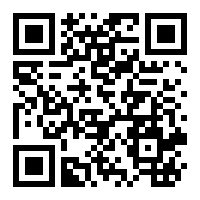 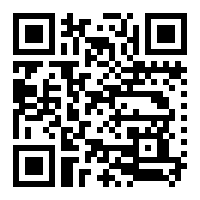 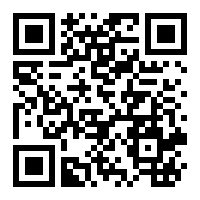 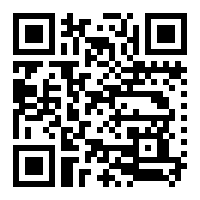 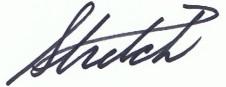 Stretch Spence, Commander“Do it for the CAUSE, not the Applause”